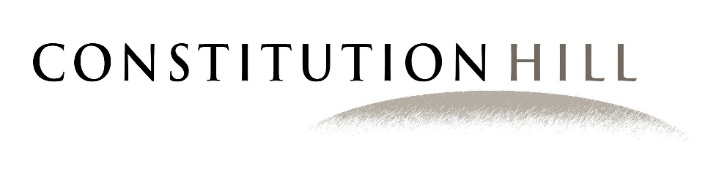 Vacancy Advertisement: Tour GuideConstitution Hill Development Company seeks to appoint a Tour GuidePrimary Purpose: To provide interactive and accurate tours of Constitution Hill so that the reputation of the precinct as a museum and heritage site can be enhanced and in so doing will attract visitors to its exhibitions and the museum and to educate tourists on the history and the issues of Constitutionalism, Human Rights and Democracy. To conduct tours effectively efficiently and professionally in order to generate income through increased and repeat admissions. Give input for defining the protocols that need to be observed before, during and after the tour in order to include in the organisational processes.Key Accountabilities:Accountable for own job Accountable as a team memberAccountable for volume and qualityAccountable for Sub Divisions function &  processesFull strategic accountability for major functions, processes or business unitsAccountable for entire organizationQualification and Experience:Minimum: Matric and Relevant tourism qualificationRelevant accreditation NQF4Be a South African citizen or be in possession of a valid work permit; CATHSSETA-accredited training r or any other accredited institution which offers programmes recognized by SAQA;Be in possession of a valid first aid certificate from institution recognized by Department of Labour;pay a registration​n fee of R240 (Renewable every 3 years)Must submit a completed and signed registration form and the code of conduct and ethics upon registration.Tourist Guide Registrars3- 4 years’   experience in similar environmentSuitable candidate should forward a detailed CV (including race, gender and disabilities) and cover letter to recruitment@constitutionhill.org.za. Applications close on 20 January 2017.  Only successful candidates will be contacted. Constitution Hill reserves the right to make an appointment. Under-represented groups in accordance with the Company's Employment Equity Policy will be given preference.